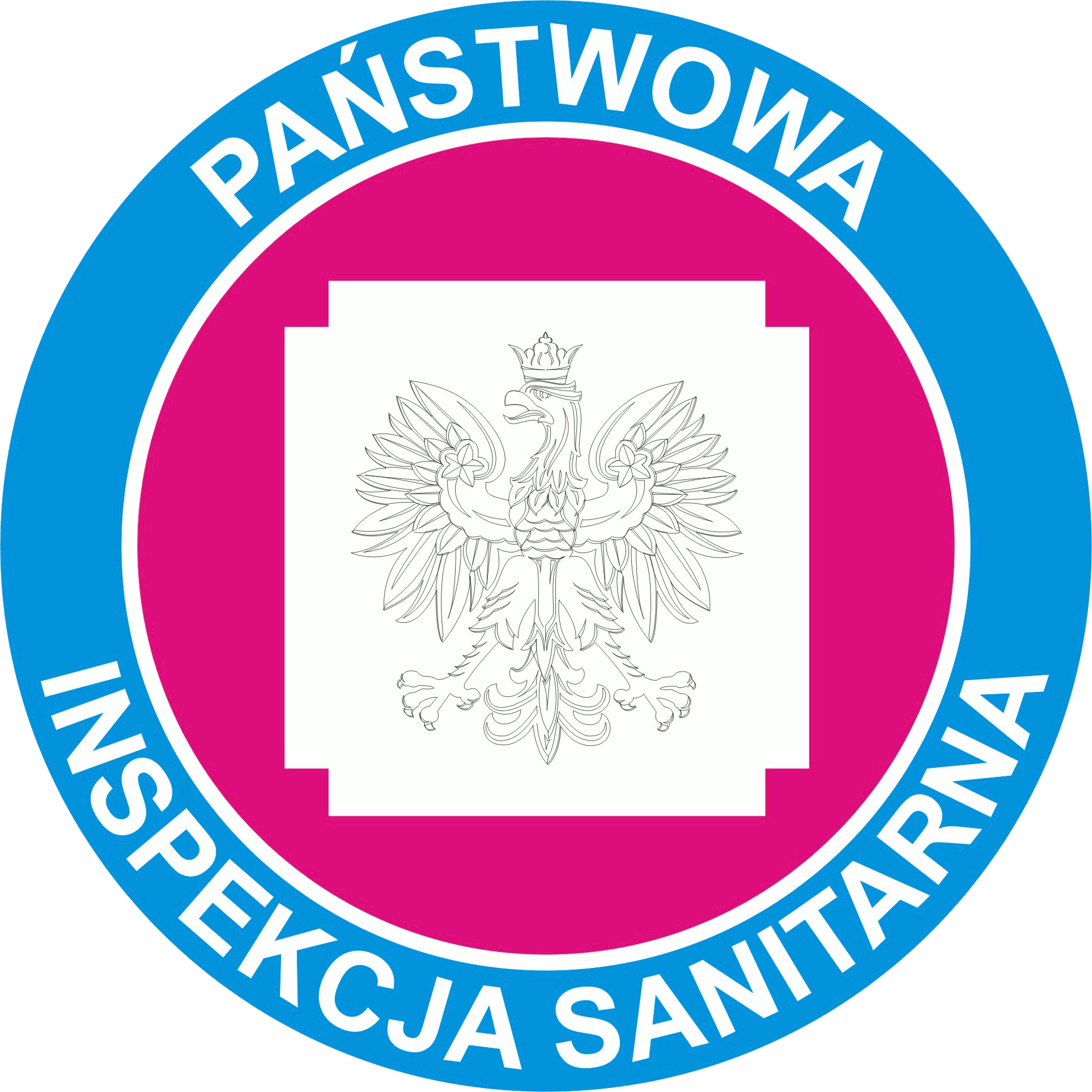 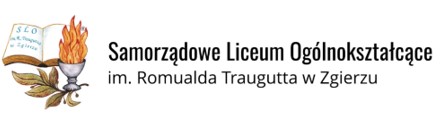 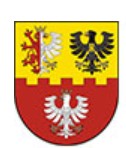 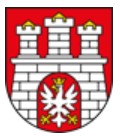 ORGANIZATORZYPATRONATRegulaminPowiatowego Konkursu Wiedzy o AIDSdla młodzieży VIII klas szkół podstawowych z powiatu zgierskiegoOrganizatorzy KonkursuSamorządowe Liceum Ogólnokształcące im. Romualda Traugutta w Zgierzu.Powiatowa Stacja Sanitarno – Epidemiologiczna w Zgierzu.Partnerzy KonkursuPrezydent Miasta Zgierza.Starostwo Powiatowe w Zgierzu.Cele KonkursuCel główny: Promocja zdrowego stylu życia w zakresie przeciwdziałania zakażeniom HIV.Cele szczegółowe:Propagowanie rzetelnych i aktualnych informacji w zakresie problematyki HIV/AIDS.Poszerzanie wiedzy na temat zapobiegania zakażeniom HIV i zapobiegania chorobom przenoszonym drogą płciową.Promowanie odpowiednich zachowań oraz dbania o zdrowie własne i innych osób.Kształtowanie umiejętności samodzielnego zdobywania i pogłębiania wiedzy.Integrowanie uczniów na rzecz promocji zdrowia.Rozwijanie współpracy nauczycieli, pedagogów w zakresie promocji zdrowia.AdresaciUczniowie VIII klasy szkoły podstawowej z powiatu zgierskiegoZasady przeprowadzenia KonkursuWarunki uczestnictwa:Szkoła zgłasza do Konkursu do Powiatowej Stacji Sanitarno -  Epidemiologicznej w Zgierzu maksymalnie dwóch uczniów wraz z opiekunem na załączonym do Regulaminu formularzu zgłoszeniowym do 22 listopada 2021 roku, na adres mailowy PSSE w Zgierzu: zgierz@pis.lodz.pl bądź osobiście do siedziby Stacji pod adresem : Powiatowa Stacja Sanitarno-Epidemiologiczna w Zgierzu ul. A. Struga 23, 95-100 Zgierz. Wnioskodawcą może być tylko Dyrektor bądź Z-ca Dyrektora.Szkoła staje się uczestnikiem Konkursu z chwilą doręczenia do PSSE w Zgierzu prawidłowo wypełnionego i podpisanego formularza zgłoszeniowego, zgody przedstawiciela ustawowego dziecka oraz klauzuli informacyjnej o przetwarzaniu danych osobowych RODO. Nadesłanie zgłoszenia, a także zgody prawnego opiekuna oraz klauzuli informacyjnej o przetwarzaniu danych osobowych, jest równoznaczne z akceptacją Regulaminu Konkursu.Po stronie Szkoły zgłaszającej uczestnika/uczestników do Konkursu należy sprawdzenie czy zgłoszenie dotarło do Organizatorów i czy spełnia warunki podane w Regulaminie.Organizatorzy nie ponoszą odpowiedzialności za nie dostarczenie lub błędnie wypełnione zgłoszenia.Organizatorzy zastrzegają sobie prawo do odwołania Konkursu na wypadek znikomego zainteresowania Konkursem lub złej sytuacji epidemicznej.Organizatorzy zobowiązują się powiadomić telefonicznie lub mailowo o przyjęciu zgłoszenia i potwierdzeniu udziału w Konkursie lub jego odwołaniu.Uczestnicy Konkursu zobowiązani są do: zapoznania się z Regulaminem, przestrzegania Regulaminu oraz sumiennego przygotowania się do Konkursu.Termin przebiegu Konkursu:Konkurs odbędzie się 3 grudnia 2021r. (piątek) o godzinie 10:00 w budynku Samorządowego Liceum Ogólnokształcącego w Zgierzu przy ulicy Musierowicza 2. Rejestracja uczestników odbędzie się od godziny 9:30.Przebieg Konkursu:Zadaniem Uczestników jest udzielenie odpowiedzi na 25 pytań testowych jednokrotnego wyboru, które będą punktowane w następujący sposób:Odpowiedź prawidłowa – 1 punkt.Odpowiedź nieprawidłowa lub brak odpowiedzi – 0 punktów.Czas na udzielenie odpowiedzi wynosi 40 minut.Trzy osoby z największą liczbą punktów zdobywają kolejno I, II oraz III miejsce                    i otrzymają nagrody oraz dyplomy.W przypadku równej liczby punktów pośród uczestników przewiduje się dogrywkę, polegającą na udzieleniu odpowiedzi na 5 pytań testowych wielokrotnego wyboru, które będą punktowane w następujący sposób:Odpowiedź prawidłowa – 3 punkty.Odpowiedź nieprawidłowa, niepełna lub brak odpowiedzi – 0 punktów.Czas na rozwiązanie zadań w dogrywce wynosi 10 minut.Przewidywany łączny czas trwania Konkursu wyniesie około 2 godziny. Zakres tematyczny:Pochodzenie, budowa i biologia wirusa HIV.Drogi szerzenia się zakażeń HIV, czynniki i okoliczności sprzyjające zakażeniu.Choroby przenoszone drogą płciową.Wykrywanie wirusa HIV.Objawy kliniczne, przebieg zakażenia HIV i rozwój AIDS.Zapobieganie zakażeniom HIV.HIV, AIDS, a prawa człowieka.Psychospołeczne problemy zakażonych i chorych.Organizacje i instytucje zajmujące się problematyką HIV/AIDS w Polsce oraz w województwie łódzkim.Wykaz literatury:Strona internetowa Krajowego Centrum ds. AIDS: www.aids.gov.plBroszury, ulotki i materiały edukacyjne na temat HIV oraz AIDS.Najważniejsze pytania o HIV i AIDS, 2007, Poznań.Zestawy pytań do Olimpiad Wiedzy o HIV/AIDS przygotowanych przez Wojewódzka Stacja Sanitarno – Epidemiologiczna w Łodzi.AIDS i prawo karne, red. Szwarc. A, 1996, Poznań.Harmonogram Konkursu:Przesłanie Regulaminu do Szkół Powiatu Zgierskiego: do  29. 10. 2021r.Zgłoszenie Uczestników do Konkursu: do 22. 11. 2021r.Konkurs Powiatowy: 3. 12. 2021r. Zasady powołania i skład komisji konkursowej:Komisję konkursową powołują organizatorzy.Zadaniem Jury będzie organizacja oraz nadzór nad przebiegiem Konkursu.Nagrody:Trzy osoby z największą liczbą punktów zdobywają I, II i III miejsce, oraz otrzymują nagrody rzeczowe i dyplomy.Postanowienia końcowe:Zadania konkursowe oceniane są według przyjętych zasad i w związku z tym nie przewiduje się odwołań od werdyktu komisji konkursowej.Sprawy nie ujęte w Regulaminie rozstrzyga przewodniczący komisji konkursowej.Wszelkich informacji udziela:Pani Anna Dobrysiak – zgierz@pis.lodz.pl Pan Sebastian Kozicki – ekobiol@o2.plProcedury bezpieczeństwa mające na celu zapobieganie i przeciwdziałanie COVID-19Na terenie placówki obowiązują procedury bezpieczeństwa mające na celu zapobieganie i przeciwdziałanie COVID-19 z którymi uczestnicy Konkursu oraz ich opiekunowie są zobligowani zapoznać się i bezwzględnie przestrzegaćZałączniki do regulaminu:Załącznik Nr 1 – Formularz zgłoszeniowy Załącznik Nr 2 - Procedury bezpieczeństwa mające na celu zapobieganie i przeciwdziałanie COVID-19Załącznik Nr 3 – Zgoda przedstawiciela ustawowego niepełnoletniego uczestnika konkursu na udział w konkursieZałącznik Nr 4 – Klauzula informacyjna o przetwarzaniu danych osobowych